Інструкція з технології архівування документів у Електронному репозитарії кваліфікаційних випускних робіт здобувачів вищої освіти у Національному технічному університеті «Харківський політехнічний інститут»(eNTUKhPIIRGT)Підготовка файлів до розміщенняПеревірте наявність усіх файлів відповідно до  відомості документів кваліфікаційної роботи. Перевірте відповідність формату, назви та розміру файлів кваліфікаційних випускних робіт наступним вимогам:1.2.1. формати файлів:для текстових — PDF з розпізнаванням (з текстовим шаром), для додатків — PDF, за потреби — ZIP або 7-ZIP, для програмних файлів — ZIP,     7-ZIP;1.2.2. розмір одного файлу не має перевищувати 500 Мб;1.2.3. назва файлу формується латиницею (за правилами транслітерації, див.: ukr.lit.org) за схемою: заголовок документа_рік захису_прізвище_перший ініціал_другий ініціал.1.3. Позиції 1-5 можуть завантажуватися як одним файлом, так і окремими файлами.При завантеженні одним файлом назву  файлу формувати за зразком пункту № 4 — Zvit_2018_Ivanov_I_I.pdf; при завантаженні окремими файлами — використовуйте назви за зразками, поданими у схемі 1.Схема 1Порядок входу в репозитарійНаберіть адресу — http://repositorygt.kpi.kharkov.ua/Оберіть опцію «Вхід» у правому верхньому кутку та натисніть «Мій архів ресурсів». (рис.1)Введіть адресу електронної скриньки та пароль, що були подані при реєстрації у репозитарій.Натискаєте кнопку «Вхід». 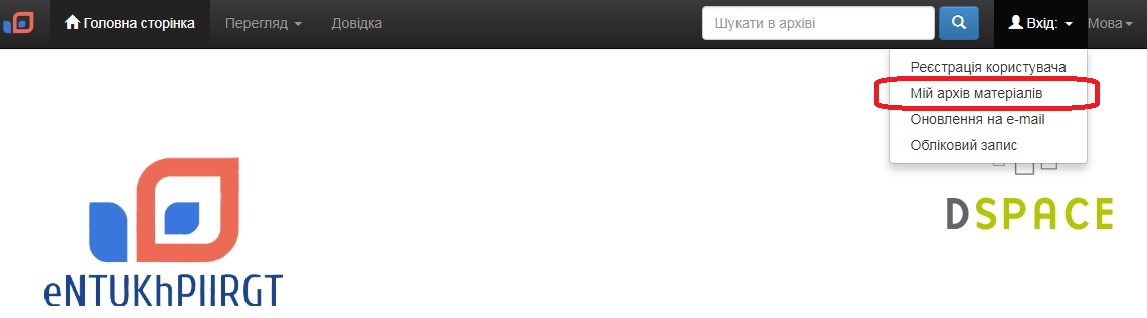 Рис.1У відкритому вікні натисніть кнопку «Відправити новий матеріал». (рис.2) 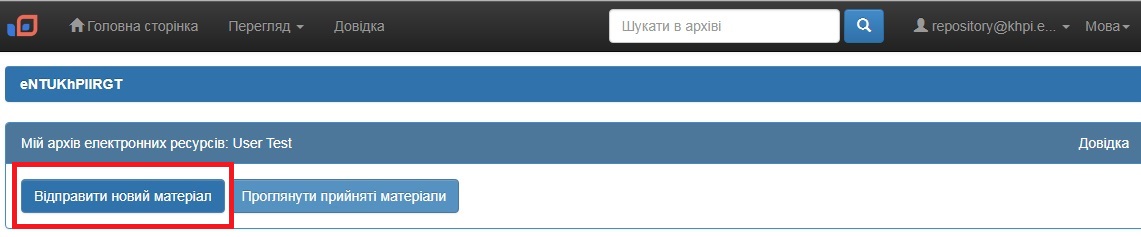 Рис.2Оберіть спеціальність. спеціалізацію (колекцію), у якій будете розміщувати дані про кваліфікаційну роботу. (рис.3) 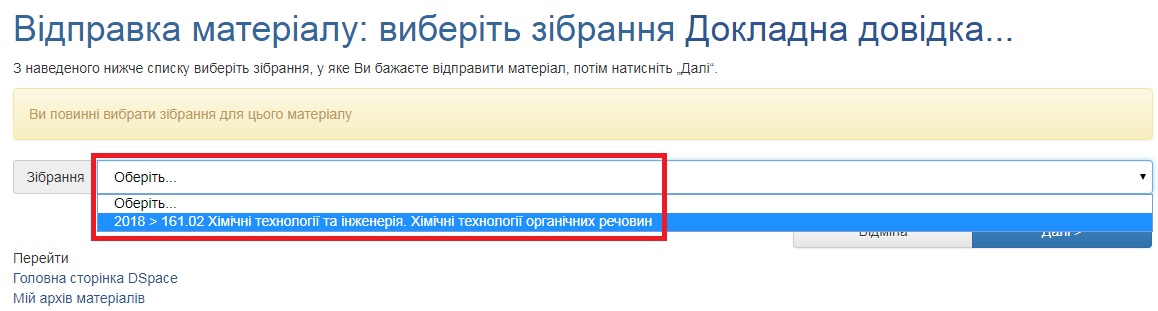 Рис.3Розміщення даних про кваліфікаційну роботу3.1 Заповніть поля з дотриманням вимог, вказаних за схемою 2 (напр.: рис. 4, 5): УВАГА! Використовувати лише українську розкладку, а за потреби — мову оригіналу (для іноземних студентів). Не допускати написання слова з послідовним використанням російської та української мов. Схема 2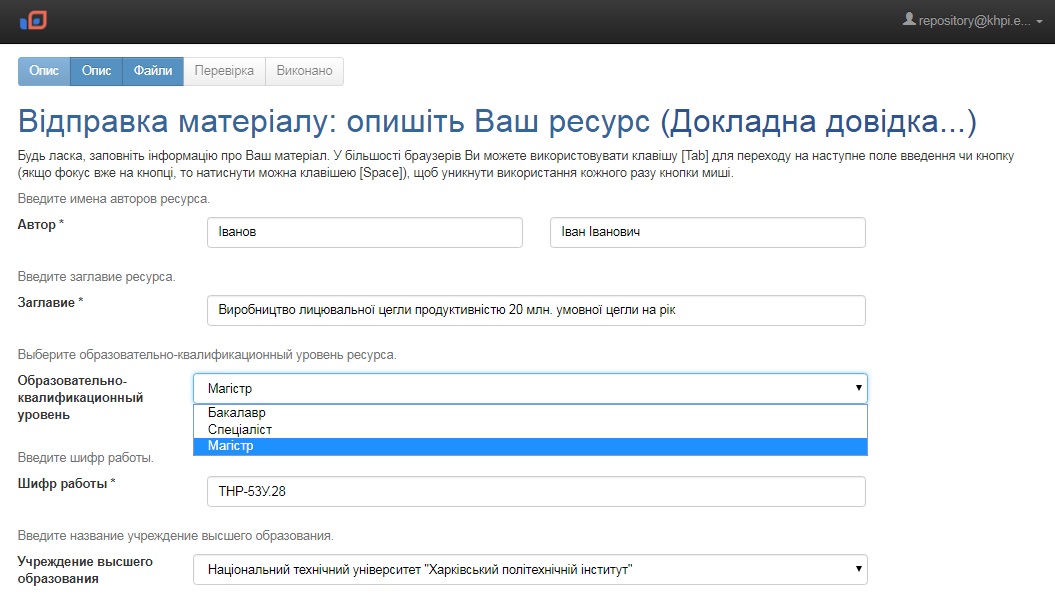 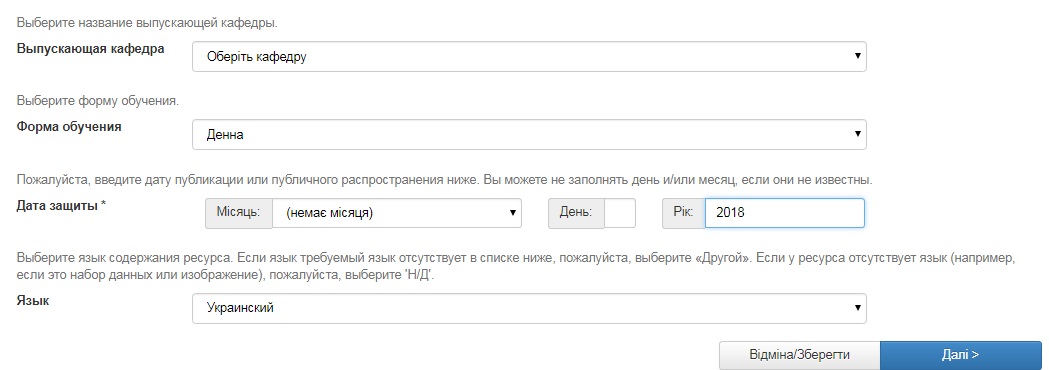 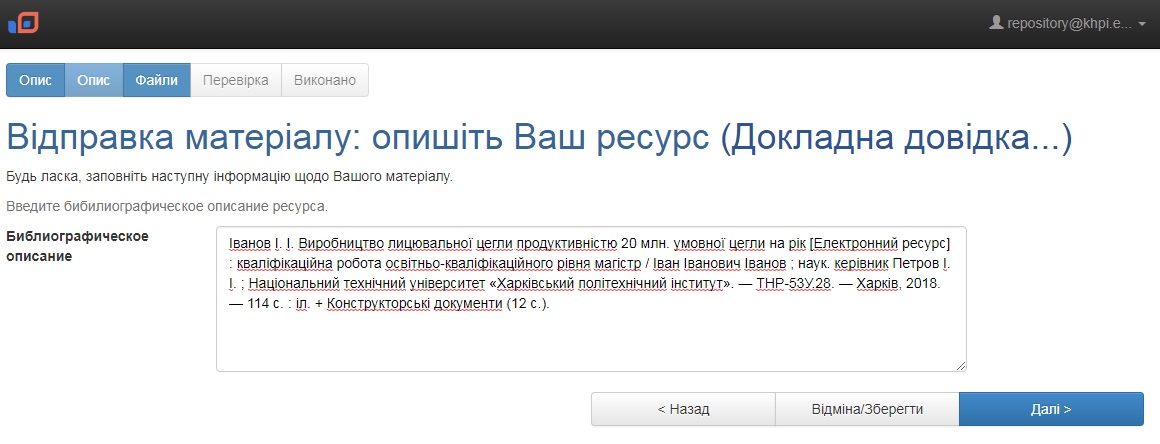 Рис. 4Завантаження файлів Позиції 1-5 можуть завантажуватися як одним файлом, так і окремими файлами. (Див. пункт 1.3.)У разі завантаження кваліфікаційної роботи окремими файлами дотримуйтесь  виключно такої послідовності (рис.5):Титульний аркуш.Відомість документів (ВД) кваліфікаційної роботи.Завдання на виконання дипломного проекту або роботи.Звіт про виконання кваліфікаційної роботи.Список джерел інформації.Додатки.Конструкторські документи.Технологічні документи.Програмні документи.Інші додатки: плакати, ілюстративні матеріали.Презентація.Натиснути кнопку «Далі».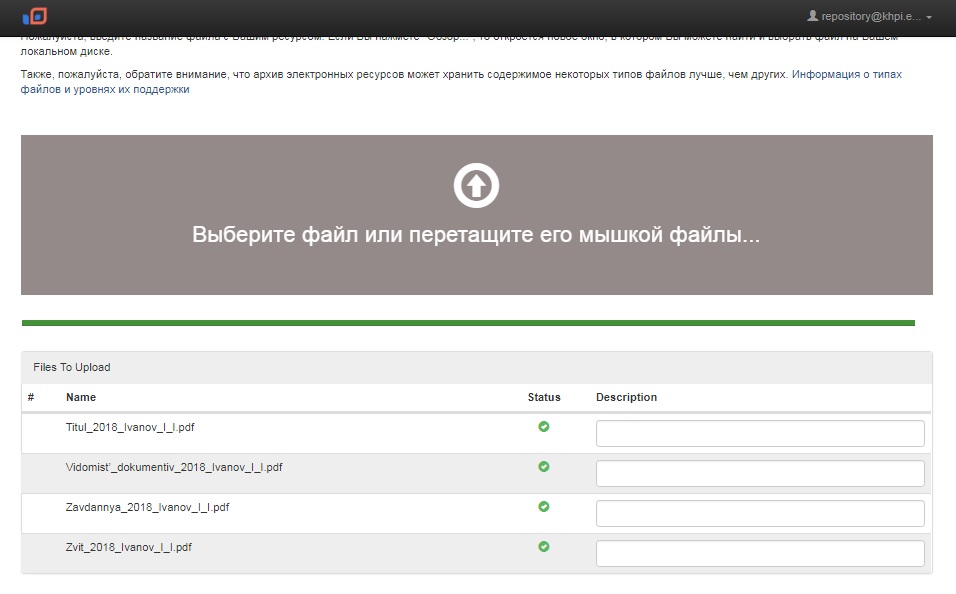 Рис. 5 4.3 Перевірте дані про файл (назва, розмір, формат) безпосередньо в репозитарії.4.4 Натисніть кнопку «Далі».Перевірка даних про кваліфікаційну роботуУ разі виявлення помилки оберіть відповідну закладку, де знаходиться поле, дані якого потрібно відредагувати. Виправити помилку. Повернутися до закладки «Перевірка» виключно кнопкою «Далі».Натисніть кнопку «Далі» (рис. 6).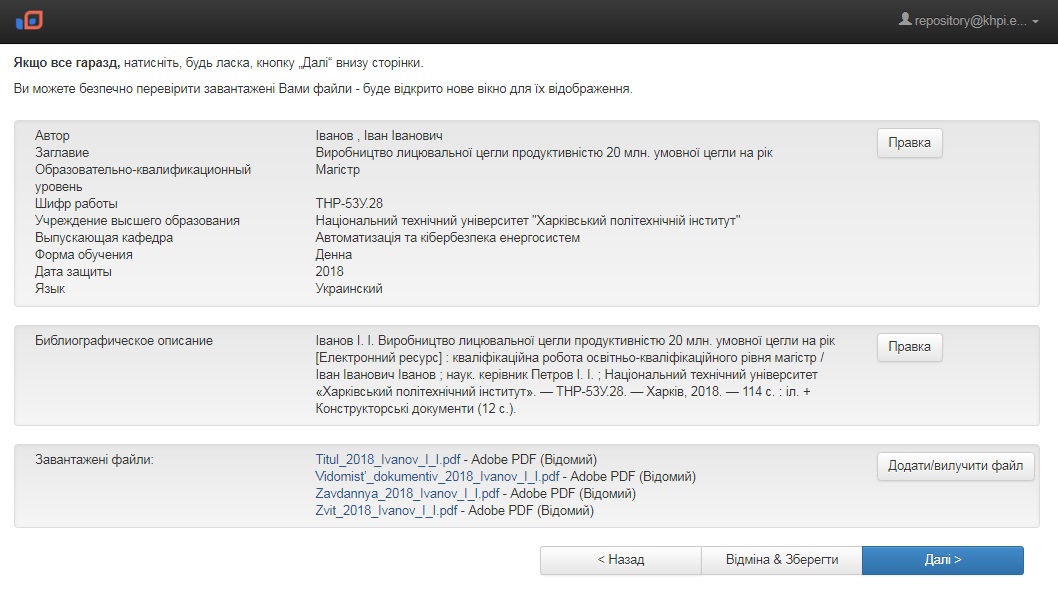 Рис. 6Завершення архівуванняДля введення наступної кваліфікаційної роботи натисніть кнопку «Відправити ще один матеріал у зібрання» (рис. 7).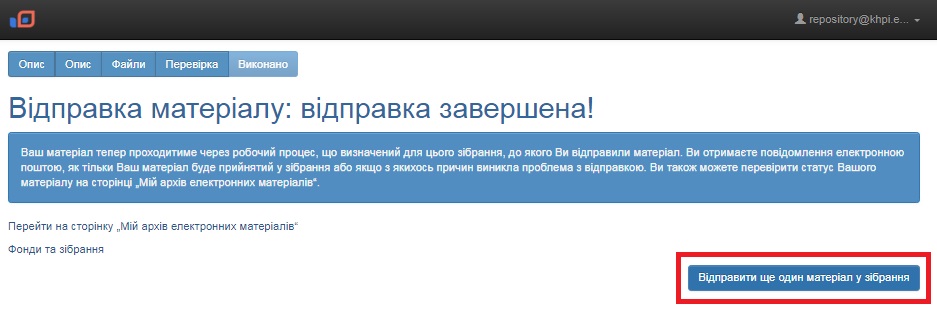 Рис. 7Файли ресурсуПоясненняПриклад назви файлуТитульний аркушTitul_2018_Ivanov_I_I.pdfВідомість документів кваліфікаційної роботиVidomist’_dokumentiv_2018_Ivanov_I_I.pdfЗавдання на виконання дипломного проекту або роботиZavdannya_2018_Ivanov_I_I.pdfЗвіт про виконання кваліфікаційної роботиреферат, зміст, перелік позначень і скорочень (при наявності), вступ, основну частину (розділи звіту), висновки.Zvit_2018_Ivanov_I_I.pdfСписок джерел інформаціїliteratura_2018_Ivanov_Teoretychni.pdfДодаткиПозначення додатків у назвах файлів вказується  латиницею за правилами транслітерації: А — AБ — BВ — VГ — HҐ — GД — DЕ — EЄ — IeЖ — ZhЗ — ZDodatok_А_2018_Ivanov_I_I.pdfDodatok_B_2018_Ivanov_I_I.pdf Dodatok_V_2018_Ivanov_I_I.pdfDodatok_H_2018_Ivanov_I_I.pdfDodatok_G_2018_Ivanov_I_I.pdfDodatok_D_2018_Ivanov_I_I.pdfDodatok_E_2018_Ivanov_I_I.pdfDodatok_Ie_2018_Ivanov_I_I.pdfDodatok_Zh_2018_Ivanov_I_I.pdfDodatok_Z_2018_Ivanov_I_I.pdfКонструкторські документиВідповідно до Єдиної системи конструкторської документації (ЄСКД) з урахуванням стандартів університету. (при наявності)Dodatok_А_2018_Ivanov_I_I.pdfабоDodatok_А_2018_Ivanov_I_I.ZIPТехнологічні документиВідповідно до Єдиної системи технологічної документації (ЄСТД) з урахуванням СТВУЗ-ХПІ-3.08. (при наявності)Dodatok_A_2018_Ivanov_I_I.pdfабоDodatok_A_2018_Ivanov_I_I.ZIPПрограмні документиВідповідно до вимого Єдиної системи програмної документації (ЄСПД). Види програмних документів — ГОСТ 19.101 (при наявності)Dodatok_A_2018_Ivanov_I_I.pdfабоDodatok_A_2018_Ivanov_I_I.ZIPІнші додатки: плакати, ілюстративні матеріалиПри наявностіDodatok_A_2018_Ivanov_I_I.pdfПрезентаціяУ разі потреби, якщо у ній представлені матеріали, які не входять в основну частинуPresentatsiya_2018_Ivanov_I_I.pdfПолеПоясненняНазваПовна назва кваліфікаційної роботи мовою оригіналуАвторПрізвище, ім’я, по батькові (повністю) Освітньо-кваліфікаційний рівеньБакалавр, спеціаліст, магістр (оберіть зі списку)Шифр роботиІндекс групи, номер теми за наказом. Напр.: ЕМ-21А.28Заклад вищої освіти =видавництвоНаціональний технічний університет «Харківський політехнічний інститут»Випускаюча кафедраОберіть зі спискуФорма навчанняденна, заочна (оберіть зі списку)Дата захисту=дата публікаціїВказати лише рікБібліографічний записЗа схемою:Заголовок бібліографічного запису. Основна назва [Загальне позначення матеріалу] : відомості щодо назви / Відомості про відповідальність. — Шифр роботи. — Місце захисту роботи, Дата захисту роботи. — Кількість сторінок : Ілюстрації + Додатки. — Примітки.Заголовок бібліографічного запису. — прізвище та ініціали автора.Основна назва — повна назва кваліфікаційної роботи[Загальне позначення матеріалу] — [Електронний ресурс] : відомості щодо назви — кваліфікаційна робота освітньо-кваліфікаційного рівня магістр (бакалавр)/ Відомості про відповідальність — ім’я, по батькові, прізвище автора (повністю) ; наук. керівник прізвище та ініціали ; Національний технічний університет «Харківський політехнічний інститут».— Шифр роботи — індекс групи, номер теми за наказом. — Місце захисту роботи — Харків,Дата захисту роботи — рік.— Кількість сторінок  — ____ с.: Ілюстрації — іл.+ Додатки. — Конструкторські документи (12 с.) ; Технологічні документи (12 с.) ; Програмні документи (20 с.). — Примітки. — Напр.:Іванов І. І. Виробництво лицювальної цегли продуктивністю 20 млн. умовної цегли на рік [Електронний ресурс] : кваліфікаційна робота освітньо-кваліфікаційного рівня магістр / Іван Іванович Іванов ; наук. керівник Петров І. І. ; Національний технічний університет «Харківський політехнічний інститут». — ТНР-53У.28. — Харків, 2018. — 114 с. : іл. + Конструкторські документи (12 с.).